Comparadores - circuitos que detetam se dois números de n bits são iguais e, sendo diferentes, qual é o maior.ExercícioDesenvolve um circuito que permita comparar números com 2 bits.Palavras chave: LSD, MSDTabela de verdade e Expressão booleanaEscreve aqui a expressão booleana do teu circuito, bem como a tabela de verdade. (Relembrar que a comparação é para números com 2 bits, assim sendo A1 B1 são os MSD, e A0 B0 são os LSD)Simplificação da Expressão BooleanaEscreve aqui a simplificação da expressão booleana através do mapa de karnaugh. Esta simplifi0cação implica a utilização de 3 Kmaps, um para cada saída.Circuito lógicoColoca aqui a imagem do circuito lógico desenvolvido no LOGISIM. 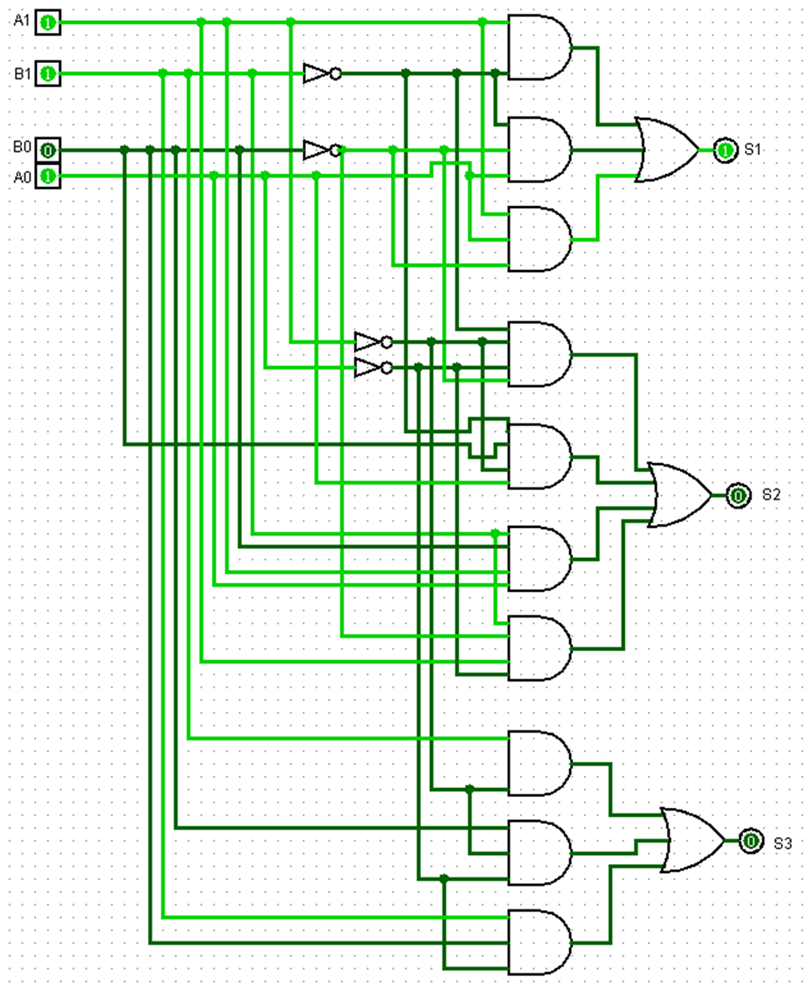 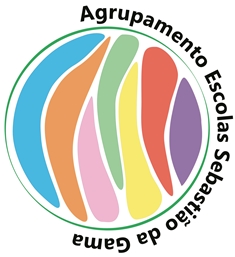 Escola Secundária de Sebastião da GamaSistemas Digitais e Arquitetura de Computadores – Módulo 3Ano 10º - Turma NProf. Carlos PereiraEntradasEntradasEntradasEntradassaídassaídassaídasExpressão booleanaSoma de produtos (SDP)AABBS1S2S3Pos.A1A0B1B0A>BA=BA<BS1=S2=S3=00000010S1=S2=S3=10001001S1=S2=S3=20010001S1=S2=S3=30011001S1=S2=S3=40100100S1=S2=S3=50101010S1=S2=S3=60110001S1=S2=S3=70111001S1=S2=S3=81000100S1=S2=S3=91001100S1=S2=S3=101010010S1=S2=S3=111011001S1=S2=S3=121100100S1=S2=S3=131101100S1=S2=S3=141110100S1=S2=S3=151111010S1=S2=S3=B1B0Simplificação da Expressão booleanaA1A00000010111111010Simplificação da Expressão booleanaA1’A0’0000010302A1A0B0’+B1’B0’A0+A1B1’A1’A0’000000A1A0B0’+B1’B0’A0+A1B1’A1’A00114050706A1A0B0’+B1’B0’A0+A1B1’A1’A0011000A1A0B0’+B1’B0’A0+A1B1’A1A011112113015114A1A0B0’+B1’B0’A0+A1B1’A1A0111101A1A0B0’+B1’B0’A0+A1B1’A1A0’101819011010A1A0B0’+B1’B0’A0+A1B1’A1A0’101100A1A0B0’+B1’B0’A0+A1B1’B1B0Simplificação da Expressão booleanaA1A00000010111111010Simplificação da Expressão booleanaA1’A0’0010010302S2=  +   +   + A1’A0’001000S2=  +   +   + A1’A00104150706S2=  +   +   + A1’A0010100S2=  +   +   + A1A011012013115014S2=  +   +   + A1A0110010S2=  +   +   + A1A0’100809011110S2=  +   +   + A1A0’100001S2=  +   +   + B1B0Simplificação da Expressão booleanaA1A00000010111111010Simplificação da Expressão booleanaA1’A0’0000111312B1B0A0’+A1’A0’B0+A1’B1A1’A0’000111B1B0A0’+A1’A0’B0+A1’B1A1’A00104051716B1B0A0’+A1’A0’B0+A1’B1A1’A0010011B1B0A0’+A1’A0’B0+A1’B1A1A011012013015014B1B0A0’+A1’A0’B0+A1’B1A1A0110000B1B0A0’+A1’A0’B0+A1’B1A1A0’100809111010B1B0A0’+A1’A0’B0+A1’B1A1A0’100010B1B0A0’+A1’A0’B0+A1’B1